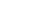 РЕЖИМ РАБОТЫ СТОЛОВОЙ МАОУ «ШКОЛА ИНЖЕНЕРНОЙ МЫСЛИ ИМ. П.А. СОЛОВЬЕВА» Г. ПЕРМИПонедельникВторникСреда                                          08:00 до 17:00ЧетвергПятница(с 12:00 до 12:40 перерыв в связи с полной дезинфекцией столовой)Бесплатное питание учащихся:с 1 по   4 класс 	с 9:30 до 16:30с 5 по 11 класс 	с 10:30 до 16:30СОГЛАСОВАНО:ИП Голдобина Н.Ю.____________ Н.Ю.ГолдобинаУТВЕРЖДАЮ:Директор МАОУ «Школа инженерной мысли» г. Перми_____________       И.А.Гладнев